Kundendienstpartner ÖSTERREICHSTEIERMARKIVECO Rauch und WagnerFahrgestellRudolf-Diesel-Straße 38141 UnterpremstättenTel.	+43 3136 506 024h Kundendienst	+43 0900 700 603BURGENLAND, NIEDERÖSTERREICH SüdIVECO Austria GesmbH - WöllersdorfFahrgestell, Aufbau, Technik, Pumpe Römerstrasse 302752 WöllersdorfTel.	+43 2622 4277724h Kundendienst	+43 676 889 18 835NIEDERÖSTERREICH, WIENIVECO Austria GesmbH - WienFahrgestell, Aufbau, Technik, PumpeHetmanekgasse 141231 Wien Tel. +43 1 69011 024h Kundendienst	+43 676 889 18 201NIEDERÖSTERREICH NordRaiffeisen Lagerhaus Tulln-NeulengbachFahrgestell, Aufbau, Technik, PumpeTeichstraße 63442 Asparn-TullnTel.	+43 2272 625 16 2724h Kundendienst	+43 0800 82 74 73 68OBERÖSTERREICHIVECO Austria GmbH - HörschingFahrgestell, Aufbau, Technik, Pumpe Margaritenstr. 104063 HörschingTel. + 43 7221 7230524h Kundendienst	+43 676 889 18 60300800 483 26 000IVECO, MAN Karl Deschberger GmbHFahrgestell, Aufbau, Technik, Pumpe Hannesgrub 24910 Ried im InnkreisTel. +43 7752 87 21 2024h Kundendienst	+43 0800 82 74 73 68SALZBURGIVECO Austria GesmbH – EugendorfFahrgestell, Aufbau, Technik, PumpeGewerbestr 25301 EugendorfTel.	+43 6225 8565 024h Kundendienst	+43 676 889 18 700KÄRNTENIVECO Truck-Technik GmbHFahrgestellBadstubenweg 639500 VillachTel.	+43 4242 581 58 024h Kundendienst	+43 0800 82 74 73 68Kundendienstpartner ÖSTERREICHTIROL, VORARLBERGBERGER Truck Service GmbHFahrgestell, Aufbau, Technik, PumpeGewerbepark 166300 WörglTel.	+43 (0) 5332 77 40324h Kundendienst	+43 0800 298964Kundendienstpartner SÜDTIROL und SCHWEIZSÜDTIROLIVECO Gasser – Standort BozenFahrgestell, TechnikG.-di-Vitoriostrasse 1039100 BozenTel.	+39 335 574 731224h Kundendienst	+39 011 274 0866IVECO Gasser – Standort BruneckFahrgestell, TechnikBrunecker Straße 1539030 St. LorenzenTel.	+39 0474 474 87024h Kundendienst	+39 011 274 0866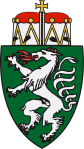 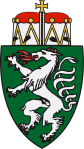 SCHWEIZIVECO Kundendienst Brandschutz AGFahrgestell, Aufbau, Technik, PumpeIndustriestrasse 4 5604 Hendschiken Tel.	+41 62 885 35 77 Mobile   +41 79 915 71 84 